Школьная служба примирения МБОУ «Центра образования №23»Приказ "О работе школьной службы примирения"Положение о школьной службе примирения.Журнал регистрации.Телефон доверия  (буклет).Телефоны центров социально-психологической помощи.Концепция создания и развития в Тульской области служб примирения.Об организации и результатах работы по созданию на территории Тульской области дружественного к ребенку правосудия.О национальной стратегии действий в интересах детей на 2012 - 2017 годы.ФЗ О внесении изменений в отдельные законодательные акты Российской Федерации в связи с принятием Федерального закона «Об альтернативной процедуре урегулирования споров с участием посредника (процедуре медиации)»Миссия ШСП:Работа Службы направлена на помощь ученикам МБОУ «Центра образования №23» в мирном разрешении конфликтов.Программы примирения могут проводиться Службой только при  добровольном участии всех сторон конфликта, альтернативный путь решения конфликта.Люди, ведущие примирительную встречу, не будут судить или ругать, главными участниками встречи будете Вы сами.Муниципальное бюджетное общеобразовательное учреждение«Центр образования №23»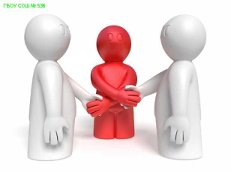 Вы можете обратиться в Школьную Службу Примирения по телефону: 8 (48762) 5-52-88 или на электронный адрес: zokaber@mail.ruМуниципальное бюджетное общеобразовательное учреждение«Центр образования №23»Вы можете обратиться в Школьную Службу Примирения по телефону: 8 (48762) 5-52-88 или на электронный адрес: zokaber@mail.ruСостав ШСП:Бережная Зоя Егоровна –      педагог-психолог,Макеева Татьяна Николаевна -учитель физической культуры,Миляева Татьяна Анатольевна – зам.директора по ВР, Тюрина Елена Игоревна – социальный педагог, Мирко Сергей Николаевич – зам.директора по безопасности,Учащиеся 7-11 класса МБОУ «Центр образования №23»- Положение о школьной службе примирения.- Телефоны доверия.- Телефоны центров социально-психологической помощи.- Концепция создания и развития в Тульской области служб примирения.- Положение о школьной службе примирения.- Телефоны доверия.- Телефоны центров социально-психологической помощи.- Концепция создания и развития в Тульской области служб примирения.Социально-психологические службы Новомосковска:- Детский оздоровительно-образовательный центр.  Городская служба примирения                                   - Комиссия по делам несовершеннолетних и защите их прав Тульской области http://kdn.tularegion.ru/Социально-психологические службы Новомосковска:- Детский оздоровительно-образовательный центр.  Городская служба примирения                                   - Комиссия по делам несовершеннолетних и защите их прав Тульской области http://kdn.tularegion.ru/Что даёт участие в Школьной Службе ПримиренияЧто даёт участие в Школьной Службе ПримиренияЧто даёт участие в Школьной Службе ПримиренияЧто даёт участие в Школьной Службе ПримиренияЧто даёт участие в Школьной Службе ПримиренияЧто даёт участие в Школьной Службе ПримиренияПодростку, совершившему правонарушение:Подростку, совершившему правонарушение:Родителям:Родителям:Потерпевшему:Потерпевшему:Вы можете обратиться в Школьную Службу Примирения